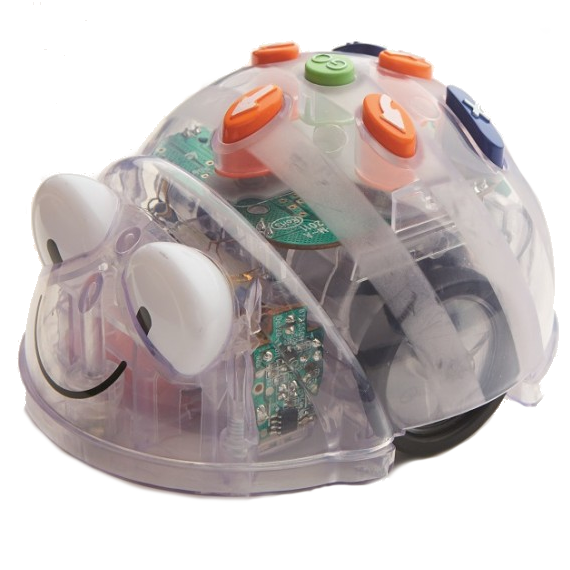 AustraliaAustraliaAustraliaAustraliaAustralia Activity CardProgram the Blue-bot to move from Cradle Mountain Tasmania to Kakadu National Park Northern Territory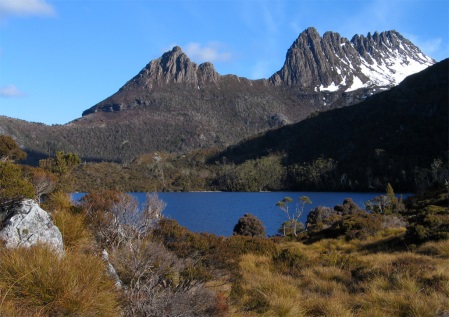 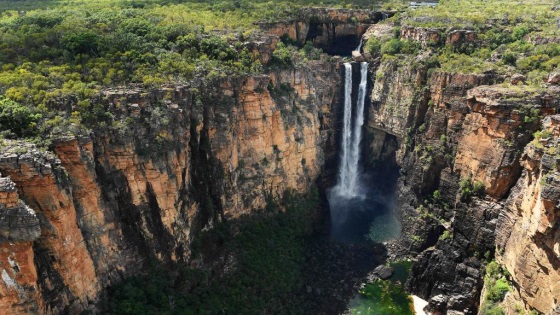 Australia Activity CardProgram the Blue-bot to move from Loch Ard Gorge, The Great Ocean Road Victoria to Horizontal Falls Western Australia 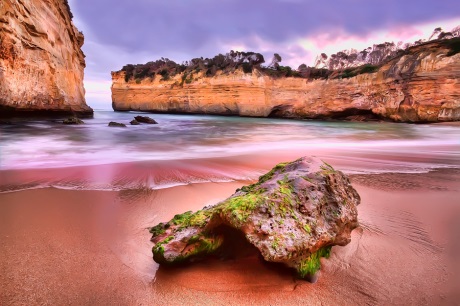 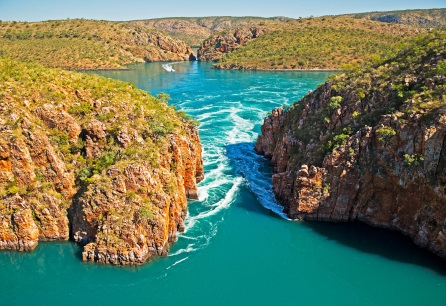 Australia Activity CardProgram the Blue-bot to move from the Opera House NSW to Heart Reef, Great Barrier Reef Queensland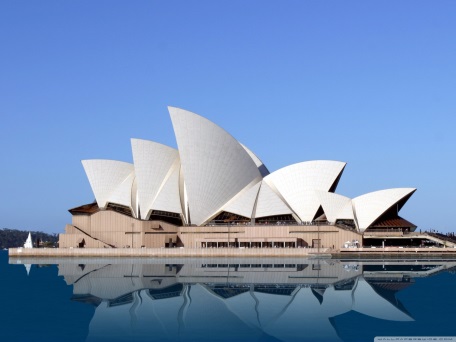 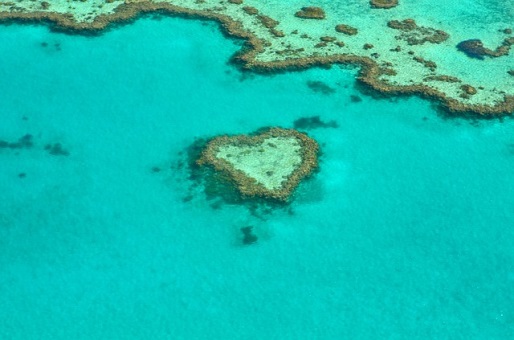 Australia Activity CardProgram the Blue-bot to move from the Twelve Apostles, The Great Ocean Road Victoria to Lake Eyre South Australia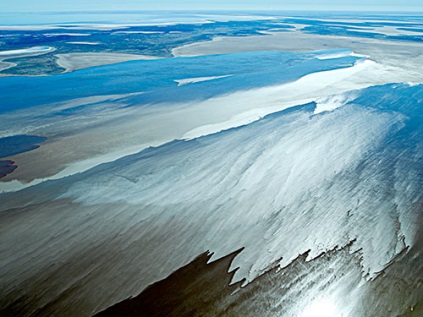 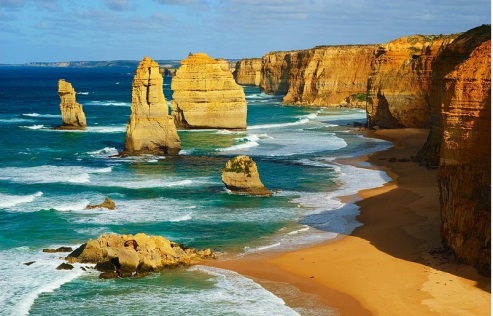 AustraliaAustraliaAustraliaAustraliaAustralia Activity CardProgram the Blue-bot to move from The War Memorial ACT to Wave Rock Western Australia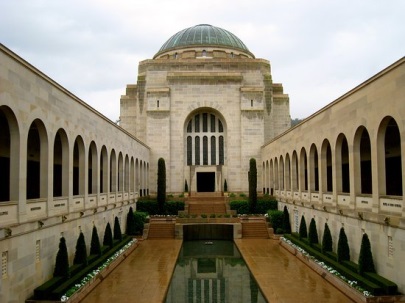 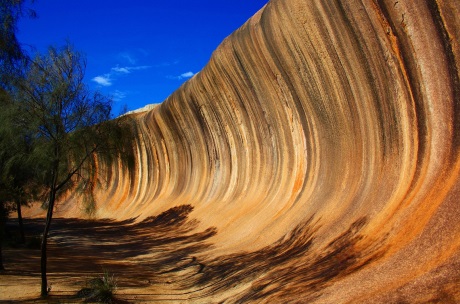 Australia Activity CardProgram the Blue-bot to move from the Australian Capital Territory (ACT) to Queensland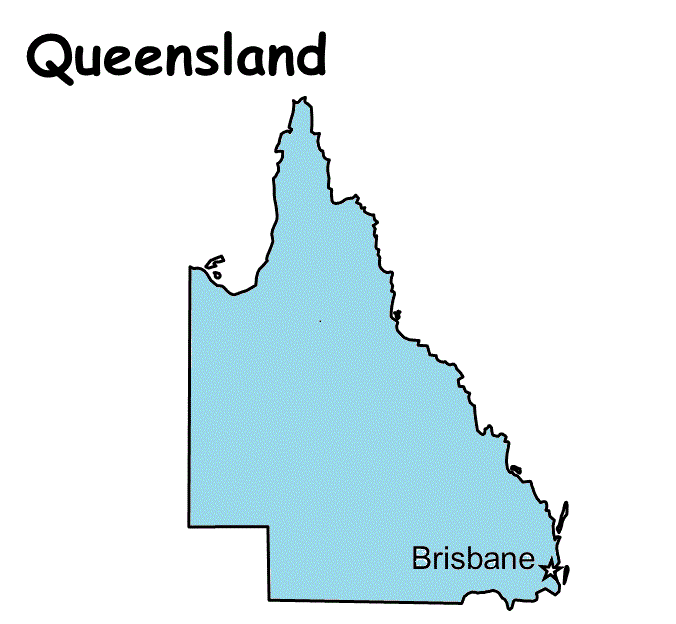 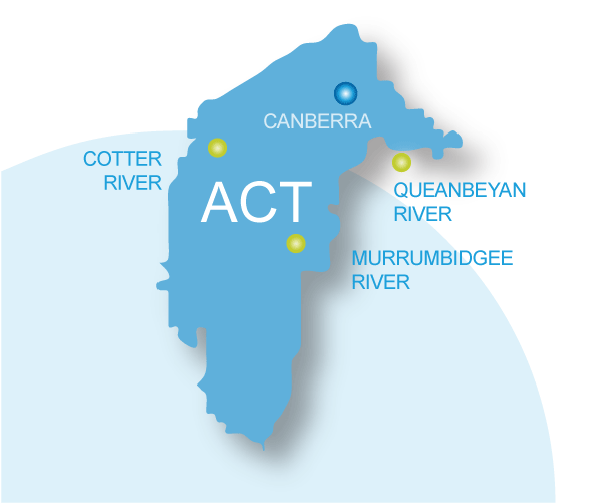 Australia Activity CardProgram the Blue-bot to move from The Three Sisters, Blue Mountains NSW to Uluru Northern Territory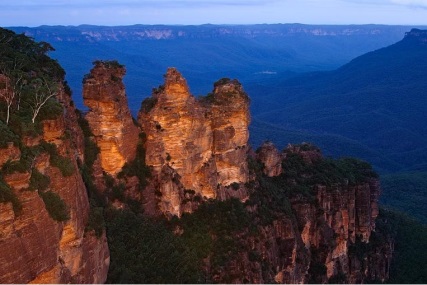 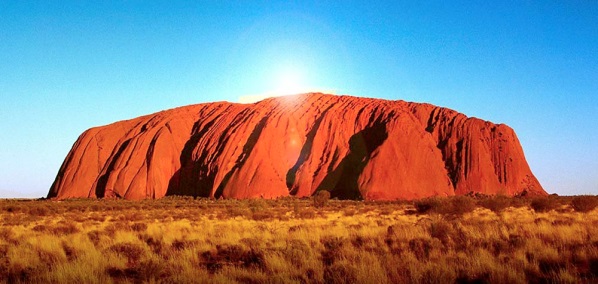 Australia Activity CardProgram the Blue-bot to move from Port Arthur Tasmania to Remarkable Rocks South Australia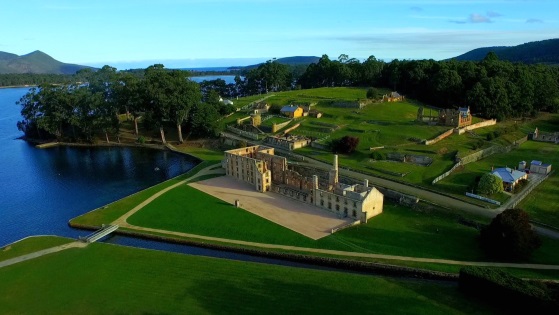 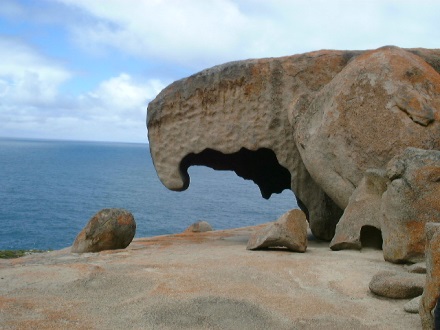 AustraliaAustraliaAustraliaAustraliaAustralia Activity CardProgram the Blue-bot to move from the Northern Territory to South Australia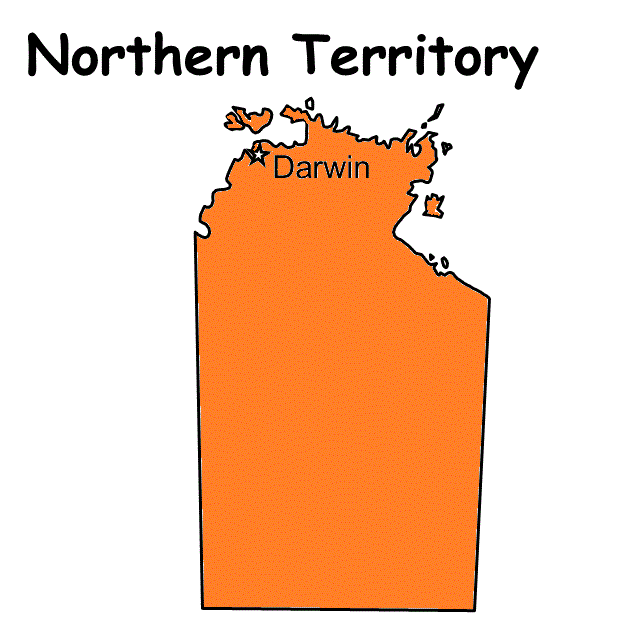 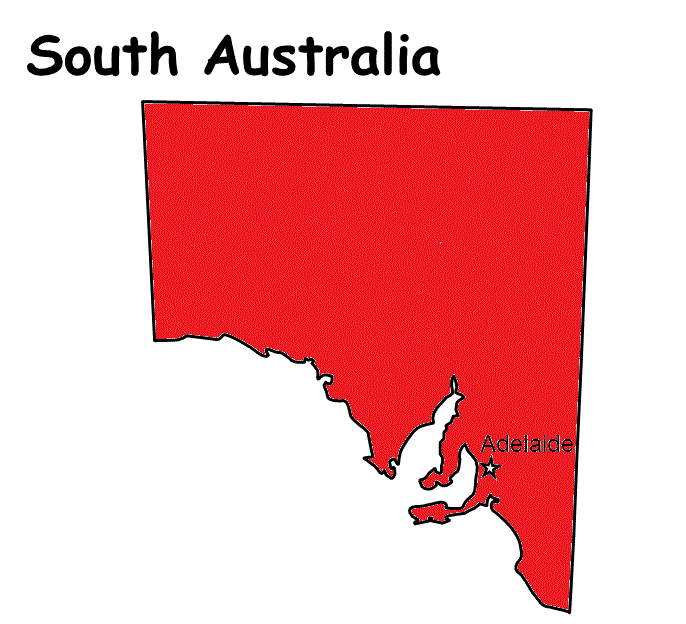 Australia Activity CardProgram the Blue-bot to move from Victoria to Western Australia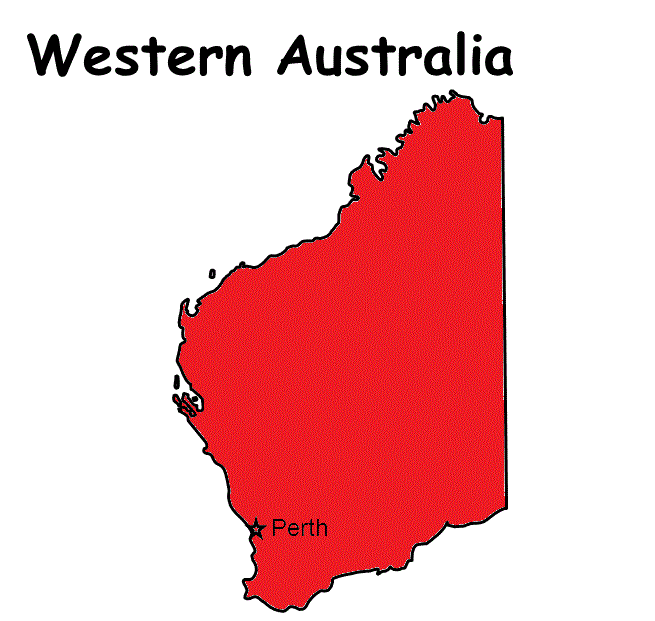 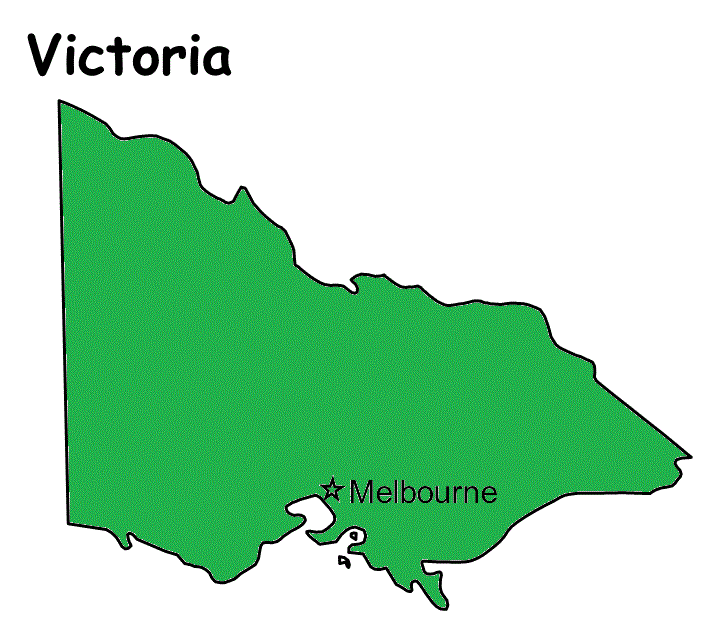 Australia Activity CardProgram the Blue-bot to move from New South Wales to Tasmania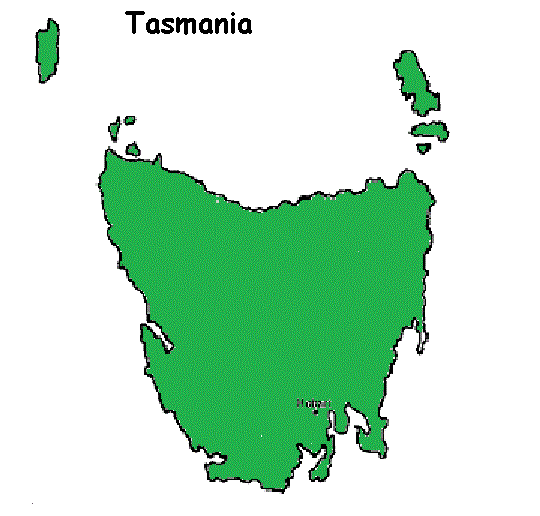 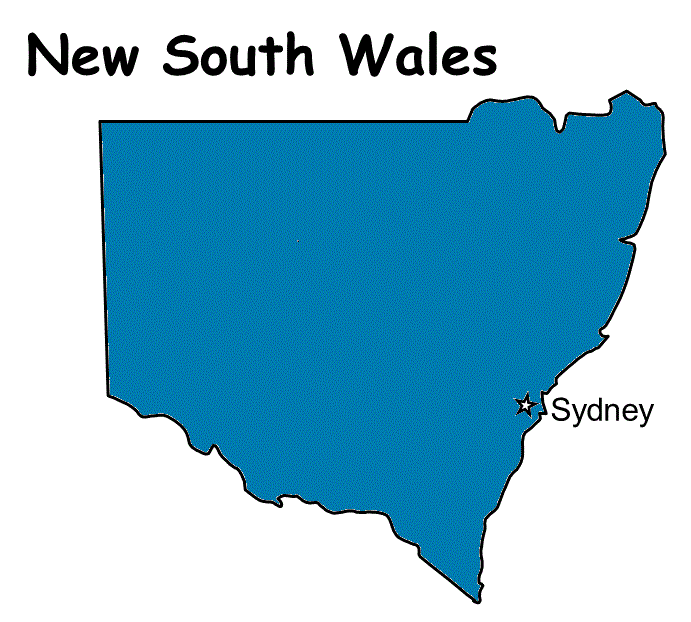 Australia Activity CardProgram the Blue-bot to move from Fraser Island Queensland to Parliament House ACT 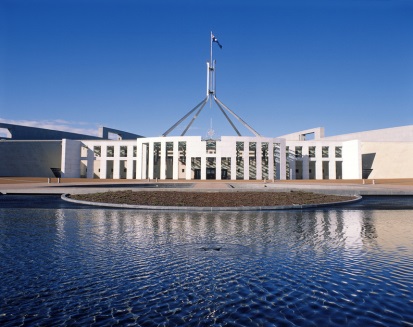 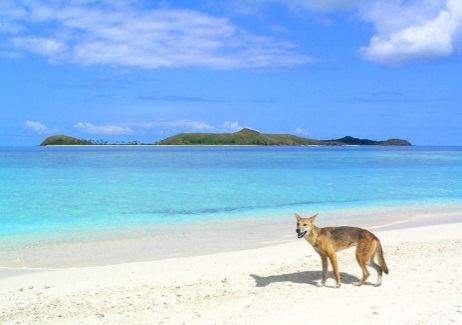 AustraliaAustraliaAustraliaAustraliaAustralia Activity CardProgram the Blue-bot to move from Heart Reef, The Great Barrier Reef Queensland to Lake Eyre South Australia 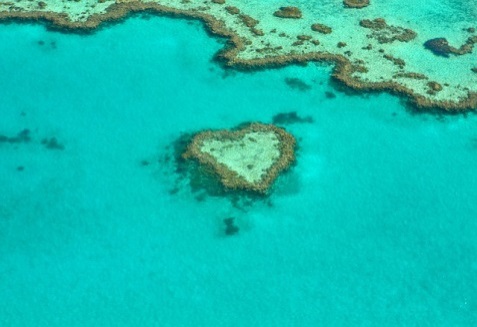 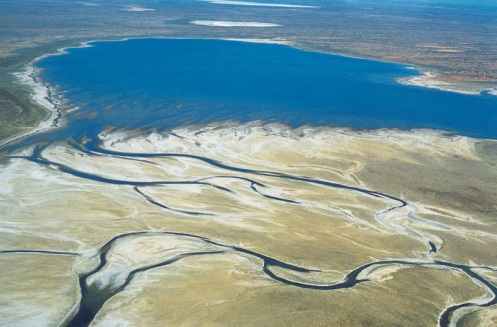 Australia Activity CardProgram the Blue-bot to move from Heart Reef, The Great Barrier Reef Queensland to Lake Eyre South Australia Australia Activity CardProgram the Blue-bot to move from Uluru Northern Territory to The Australian War Memorial ACT  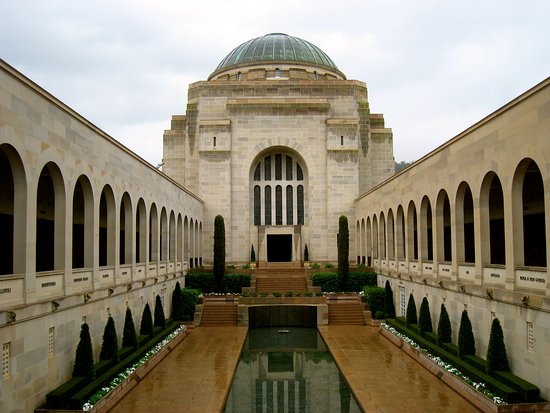 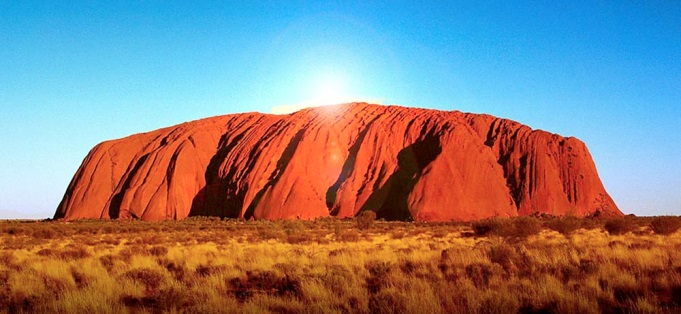 Australia Activity CardProgram the Blue-bot to move from Uluru Northern Territory to The Australian War Memorial ACT  Australia Activity CardProgram the Blue-bot to move from Horizontal Falls Western Australia to The Twelve Apostles, Great Ocean Road Victoria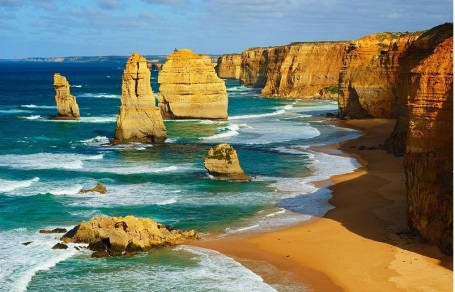 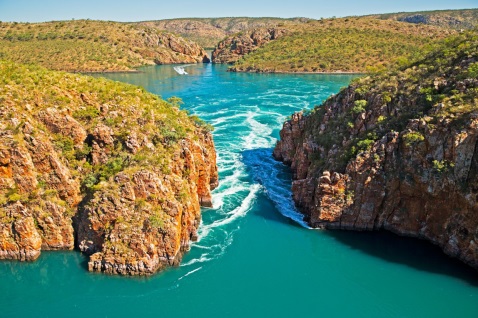 Australia Activity CardProgram the Blue-bot to move from Horizontal Falls Western Australia to The Twelve Apostles, Great Ocean Road VictoriaAustralia Activity CardProgram the Blue-bot to move from Wave Rock Western Australia to Remarkable Rocks South Australia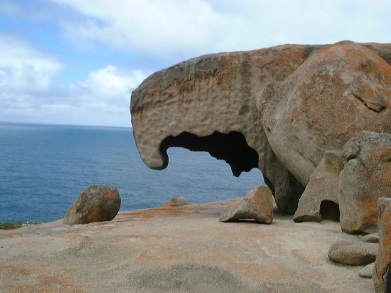 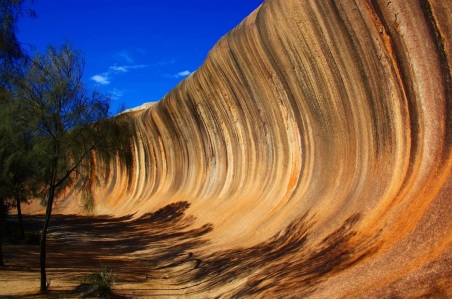 Australia Activity CardProgram the Blue-bot to move from Wave Rock Western Australia to Remarkable Rocks South AustraliaAustraliaAustraliaAustraliaAustraliaAustraliaAustraliaAustraliaAustraliaAustralia Activity CardProgram the Blue-bot to move from Cradle Mountain Tasmania to the State of TasmaniaAustralia Activity CardProgram the Blue-bot to move from Cradle Mountain Tasmania to the State of TasmaniaAustralia Activity CardProgram the Blue-bot to move from the State of Western Australia to Horizontal Falls Western Australia Australia Activity CardProgram the Blue-bot to move from the State of Western Australia to Horizontal Falls Western Australia Australia Activity CardProgram the Blue-bot to move from the State of Queensland to Heart Reef, Great Barrier Reef QueenslandAustralia Activity CardProgram the Blue-bot to move from the State of Queensland to Heart Reef, Great Barrier Reef QueenslandAustralia Activity CardProgram the Blue-bot to move from the Twelve Apostles, The Great Ocean Road Victoria to the State of VictoriaAustralia Activity CardProgram the Blue-bot to move from the Twelve Apostles, The Great Ocean Road Victoria to the State of VictoriaAustraliaAustraliaAustraliaAustraliaAustraliaAustraliaAustraliaAustraliaAustralia Activity CardProgram the Blue-bot to move from Cradle Mountain Tasmania to Kakadu National Park Northern TerritoryAustralia Activity CardProgram the Blue-bot to move from the Northern Territory to Uluru Northern Territory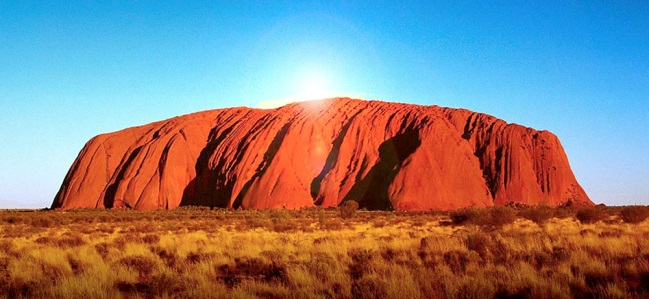 Australia Activity CardProgram the Blue-bot to move from the Sydney Opera House NSW to the State of NSWAustralia Activity CardProgram the Blue-bot to move from the State of South Australia to Lake Eyre South AustraliaAustraliaAustraliaAustraliaAustraliaAustralia Activity CardProgram the Blue-bot to move from Australia Activity CardProgram the Blue-bot to move from Australia Activity CardProgram the Blue-bot to move from Australia Activity CardProgram the Blue-bot to move from 